  KONKURS PLASTYCZNO-LITERACKI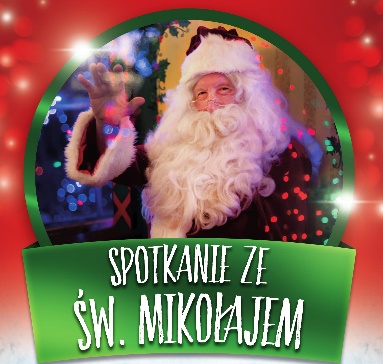 „ŚWIĄTECZNA POCZTÓWKA”Centrum Kultury oraz Biblioteka Publiczna Gminy i Miasta Nowe Skalmierzyceogłasza I Konkurs plastyczno-literacki pt. „Świąteczna pocztówka”Cele ogólne  konkursu:promocja czytelnictwa wśród dzieci i młodzieży;angażowanie dzieci i młodzieży w życie środowiska lokalnego;rozbudzanie w dzieciach innowacyjności, kreatywności;rozwijanie talentu plastycznego dzieci i młodzieży.Cele szczegółowe:wykonanie pocztówki wybraną techniką plastyczną zawierającą dowolny motyw literacki (ciekawy cytat, życzenia nawiązujące do literatury, literackie skojarzenia świąteczne itp.)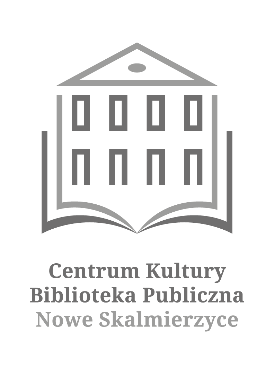 REGULAMIN I KONKURSU PLASTYCZNO-LITERACKIEGO:Konkurs jest przeznaczony dla dzieci szkół podstawowych klas I – VIII.Każdy uczestnik wykonuje jedną pocztówkę dowolną techniką plastyczną.Aby wziąć udział w konkursie należy wypełnić kartę zgłoszenia i wraz z pracą konkursową przesłać ją  lub osobiście dostarczyć do siedziby Centrum Kultury oraz Biblioteki Publicznej przy ulicy 3 Maja 32 w Nowych Skalmierzycach do 26 listopada 2019 r. (wtorek) do godz. 18.00.Prace konkursowe będą oceniane w trzech kategoriach: kategoria klas I – III i kategoria klas   IV – VI oraz VII-VIII. Jury oceniać będzie oryginalność, estetykę wykonania.Organizator zastrzega prawo do zmiany regulaminu ze względu na ilość uczestników.Organizator zastrzega sobie prawo nieodpłatnej publikacji prac konkursowych.Zwycięzcy konkursu otrzymają atrakcyjne nagrody.Rozstrzygnięcie konkursu odbędzie się 1 grudnia 2019 r. (niedziela) na Skwerze Czytelnika przy siedzibie Centrum Kultury oraz Biblioteki Publicznej przy ulicy 3 Maja 32 podczas „Spotkania ze Świętym Mikołajem”.KARTA ZGŁOSZENIA DO I KONKURSU PLASTYCZNO-LITERACKIEGOPT. „ŚWIĄTECZNA POCZTÓWKA”Zgoda na przetwarzanie danych osobowych i publikację wizerunku:Rodzic/opiekun prawny wyraża zgodę na przetwarzanie i wykorzystywanie danych osobowych dziecka (uczestnika) oraz jego wizerunku dla wszystkich celów niniejszego konkursu, zgodnie z art. 6 ustawy z dnia 29/08/1997 r. o ochronie danych osobowych (Dz. Z 1997 r. Nr 133 poz 883), w materiałach udostępnianych przez Centrum Kultury oraz Bibliotekę Publiczną Gminy i Miasta Nowe Skalmierzyce na stronach internetowych, portalach społecznościowych i innych mediach, jak również w formie bezpłatnej drukowanej publikacji.…………………………………………………………….Podpis rodzica/opiekuna prawnegoIMIĘ:NAZWISKO:KLASA:SZKOŁA:IMIĘ I NAZWISKO NAUCZYCIELA:IMIĘ I NAZWISKO RODZICA/ OPIEKUNA:KONTAKT Z OPIEKUNEM: